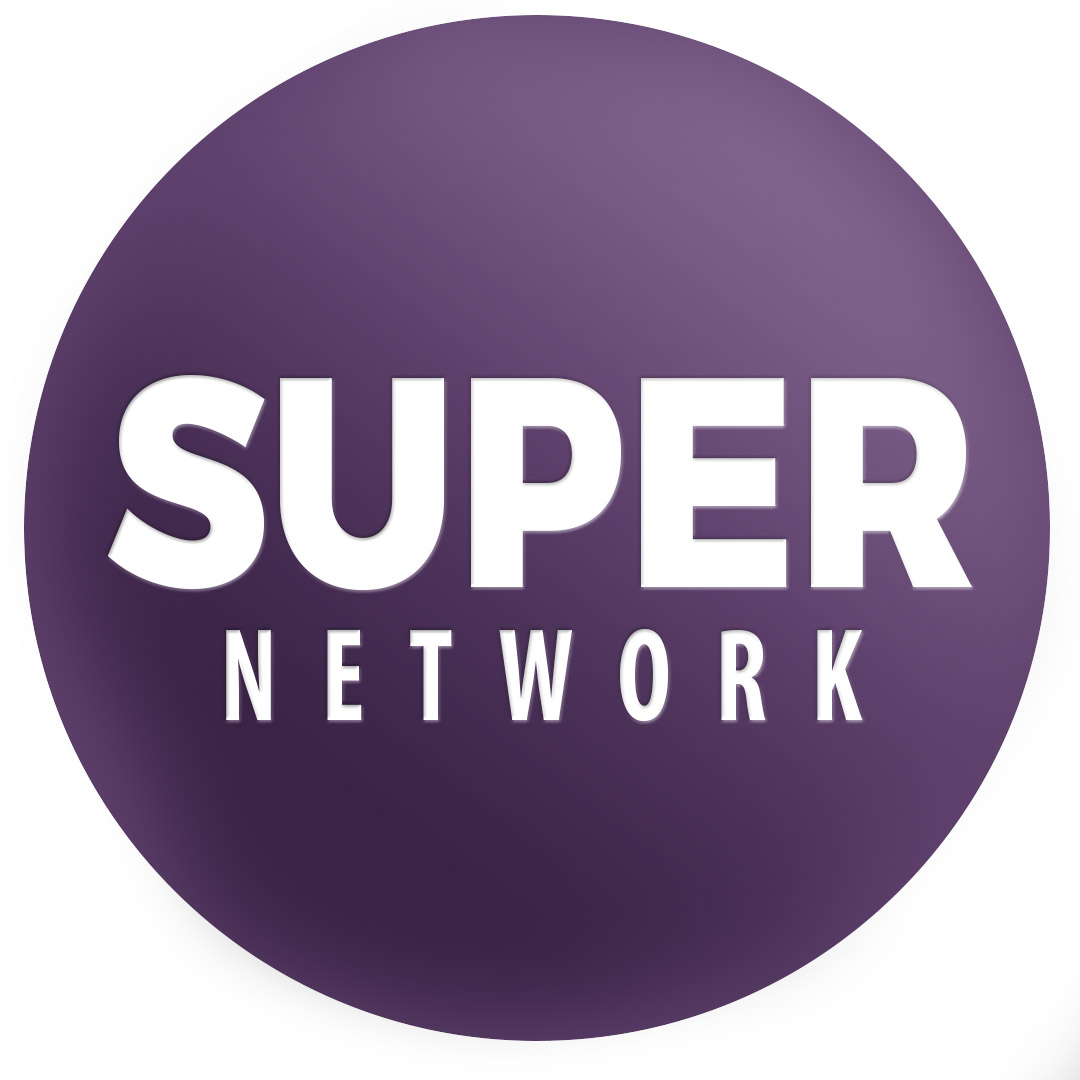 SUPER NETWORK DRAGONS’ LAIR APPLICATION FORMPlease answer the questions below with as much detail as possible but do not exceed the two pages of the application form – applications that exceed these two pages will be automatically discounted from the competition.  Entries who progress to the next stage will be notified by email, all decisions by the judges are final.  Entries that progress to the final stage will be expected to present to the Dragons at the Super Network event on 7th April 2017.Please indicate in the boxes below the stage your business is currently at:Which category are you applying for?A BUSINESS IDEACURRENTLY TRADINGYOUNG ENTERPRISE (Under 25 years)START UP(Trading under two years)SMALL BUSINESS(10 employees or less)NAME: Age (If Young Enterprise):Date of Birth:Contact Phone:Email:Mobile Phone:Email:Contact Address:Email:Contact Address:Twitter Profile:BUSINESSName of business:Describe your business/idea in one sentence:Executive summary: In the Executive Summary, you have the chance to sell yourself and your business or business idea, and give a clear and comprehensive outline of your business or product. What problem does your business solve? What stage are you at with your business? Describe basic sales figures, if your business is trading. Are there any key milestones or achievements? How do you intend to spend the prize money if you were successful?Why do you think your business/idea would make a good investment for the Dragons?OTHER INFOPlease use this section to tell us about yourself. Background, previous business ventures, interests, hobbies etc…CONTACT PERMISSIONPlease tick the box if you do not want receive further information about the Super Network event.  (You will not receive any communication from organisations not involved in the Super Network event)HOW DID YOU HEAR ABOUT THE COMPETITIONTo help us with our research would you please state where you found out about the application process for Dragons’ Den (please tick as appropriate):TWITTERWEBSITEEMAIL (please state via which organisation)______________ FLYER (Where did you receive it?)_______________FACEBOOKPRESS ARTICLE (Which publication)_____________________________LINKED INWORD OF MOUTHEVENT APPNETWORKING EVENT (Please specify)_____________________________OTHER (Please specify)_____________________________